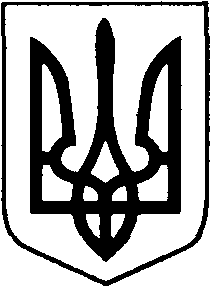 БОРАТИНСЬКА СІЛЬСЬКА РАДА ЛУЦЬКОГО РАЙОНУ ВОЛИНСЬКОЇ ОБЛАСТІРОЗПОРЯДЖЕННЯ ГОЛОВИ17 лютого 2020 року                           с. Боратин                                   № 28/1.2 Про організацію цивільного захисту в закладах освіти Боратинської ОТГ                         у 2020 роціВідповідно до статей 32, 59 Закону України «Про місцеве самоврядування в Україні», на виконання наказу Управління освіти, науки та молоді Волинської обласної державної адміністрації від 13 лютого 2020 року № 62 «Про стан організації цивільного захисту у закладах освіти Волинської області у 2019 році та основні завдання на 2020 рік», з метою удосконалення підготовки органів управління цивільним захистом в закладах освіти до дій у надзвичайних ситуаціях, створення умов безпечної життєдіяльності учасників освітнього процесу та усунення існуючих недоліків:1. Затвердити План основних заходів цивільного захисту на 2020 рік (додається). 2. Керівникам закладів загальної середньої освіти Боратинської територіальної громади:2.1. Підготовку учасників освітнього процесу до захисту та дій у  надзвичайних ситуаціях проводити відповідно до вимог Кодексу  цивільного захисту України, постанови Кабінету Міністрів України від 26 червня 2013 року № 444 «Про затвердження Порядку здійснення   навчання   населення   діям   у   надзвичайних    ситуаціях», Плану основних заходів цивільного захисту закладів освіти Волинської області у 2020 році.      2.2. До 01 березня 2020 року проаналізувати підсумки роботи у сфері цивільного захисту підпорядкованих структурних підрозділів, вжити заходи щодо усунення недоліків,  визначити завдання на 2020 рік.2.3. На нарадах розглянути стан виконання заходів щодо усунення недоліків, виявлених при проведенні  об’єктових тренувань цивільного захисту. При проведенні об’єктових тренувань, Днів цивільного захисту, Тижня знань з основ безпеки життєдіяльності у закладах освіти.2.4. Розробити та затвердити до 10 березня 2020 року  Плани основних заходів цивільного захисту на 2020 рік відповідно до своїх повноважень та особливостей освітнього процесу.2.5. До 06 березня 2020 року уточнити плани цивільного захисту щодо забезпечення постійної готовності до евакуації учасників освітнього  процесу із зон радіоактивного забруднення, можливого затоплення, аварій на хімічно-небезпечних об’єктах, згідно з Планом евакуації населення Волинської області  у разі загрози або виникнення надзвичайних ситуацій.  2.6. Інформаційно-просвітницьку роботу щодо правил поведінки в
умовах надзвичайних ситуацій проводити згідно з постановою Кабінету Міністрів України від 26 червня 2013 року № 444 «Про затвердження Порядку здійснення   навчання   населення   діям   у   надзвичайних    ситуаціях»,  шляхом:        2.7. Своєчасно вносити корективи у довготермінові документи, що регламентують діяльність об’єктів цивільного захисту у відповідності до Положення про функціональну підсистему навчання дітей дошкільного віку, учнів та студентів діям у надзвичайних ситуаціях (з питань безпеки життєдіяльності) єдиної державної системи цивільного захисту, затвердженого наказом Міністерства   освіти  і  науки України від 21 листопада 2016 № 1400.2.8. Забезпечити подання звітності з питань цивільного захисту:–	про   хід виконання   Плану   заходів   цивільного  захисту у першому    півріччі – до 15 червня 2020 року; –	про   хід   виконання  Плану  заходів  цивільного   захисту  за 2020 рік – до 25 грудня 2020 року;– в тижневий строк після проведення Днів цивільного захисту, Тижнів безпеки дитини – але не пізніше 15 травня.3. Контроль за виконанням цього розпорядження покласти на Оксану  Врублевську, методиста з питань освіти.Сільський голова							Сергій ЯРУЧИКМикола КалишВИКОНАВЕЦЬ:Методист з питань фізичної культури та  спорту						Микола Калиш«____»_______2020 р.ПОГОДЖЕНО:Секретар ради							Людмила Сахан			«____»_______2020 р.Спеціаліст-юрисконсульт					Богдана Макарчук«____»_______2020 р.Методист з питань освіти					Оксана Врублевська«____»_______2020 р.